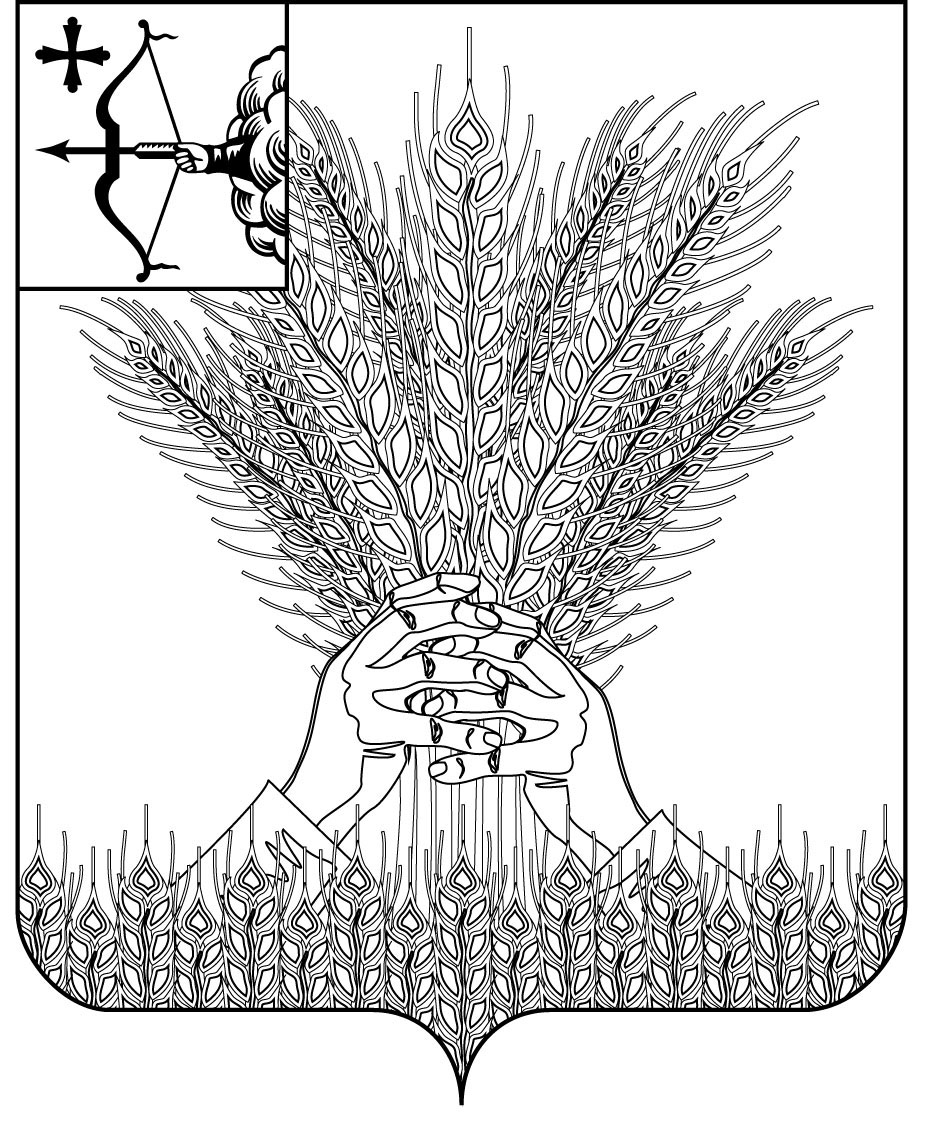 РОССИЙСКАЯ ФЕДЕРАЦИЯДУМА КИКНУРСКОГО МУНИЦИПАЛЬНОГО ОКРУГАКИРОСКОЙ ОБЛАСТИпервого созываРЕШЕНИЕОб утверждении плана работы Думы Кикнурского муниципального округа Кировской области на 2021 годС целью обеспечения эффективной работы по выполнению основных задач социально-экономического развития и реформирования местного самоуправления Кикнурского муниципального округа, учитывая предложения администрации Кикнурского муниципального округа, Дума Кикнурского муниципального округа РЕШИЛА: Утвердить план работы Думы Кикнурского муниципального округа Кировской области на 2021 год согласно приложению.Председатель Думы Кикнурскогомуниципального округа                                                                В.Н. Сычев________________________________________________________________ПОДГОТОВЛЕНОЗаведующий отделом по организационно-правовыми кадровым вопросам                                                                   Т. В. ВагановаСОГЛАСОВАНОКонсультант – юрист отдела по организационно-правовыми кадровым вопросам                                                                    С.В. РычковаПриложениеУТВЕРЖДЕНрешением Думы Кикнурскогомуниципального округа Кировской области                                                                      от 24.05.2021  № 10-111 План работы Дума Кикнурского муниципального округа Кировской области первого созыва на 2021 год______________Работа председателя Думы Кикнурского муниципального округа и депутатов Думы Кикнурского муниципального округаОрганизация и участие в публичных слушаниях.Участие в работе постоянных депутатских комиссиях.Встречи депутатов с населением.Взаимодействие Думы Кикнурского муниципального округа с органами государственной власти, органами местного самоуправления округа, предприятиями, организациями, общественными объединениями.Участие депутатов Думы Кикнурского муниципального округа в праздничных мероприятия, посвященных государственным и профессиональным праздникам, юбилейным и праздничным датам предприятий, организаций и учреждений округа.Отчеты депутатов Думы Кикнурского муниципального округа перед избирателями (один раз в год)24.05.2021№10-111пгт Кикнурпгт Кикнурпгт Кикнурпгт КикнурПеречень мероприятий, наименование вопросов, выносимых на заседания Думы Ответственный за подготовку вопроса2 кварталИтоги социально-экономического развития Кикнурского муниципального округаАдминистрация Кикнурского муниципального округаИнформация об итогах реализации муниципальной целевой программы «Обеспечение безопасности и жизнедеятельности жителей Кикнурского района»Администрация Кикнурского муниципального округаО плане работы с детьми, подростками и о трудоустройстве учащейся молодежи в период летних каникулУправление образованияОтчет об исполнении бюджета Кикнурского муниципального района за 2020 годаАдминистрация Кикнурского муниципального округаО доступности и качестве оказания медицинской помощи населению на территории Кикнурского муниципального округаКикнурская ЦРБИнформация председателя контрольно-счетной комиссии о результатах контрольных мероприятийПредседатель КСКРассмотрение актов прокурорского реагирования Администрация Кикнурского муниципального округа3 кварталО ходе подготовки к прохождению зимнего периода 2021 – 2022 гг. предприятий, организаций и учреждений Кикнурского муниципального округаАдминистрация Кикнурского муниципального округаОтчет главы муниципального образования Кикнурский муниципальный округГлава Кикнурского муниципального округаРассмотрение актов прокурорского реагирования Администрация Кикнурского муниципального округаИнформация председателя контрольно-счетной комиссии о результатах контрольных мероприятийПредседатель КСКИнформация о санитарно-эпидемиологической ситуации в Кикнурском муниципальном округе за 1 полугодие 2021 года в сравнении с аналогичным периодом прошлого годаКикнурская ЦРБИнформация о расходовании средств самообложения Территориальные отделы администрации Кикнурского муниципального округа4 кварталПубличные слушания по проекту решения Думы Кикнурского муниципального округа «Об утверждении бюджета Кикнурского муниципального округа на 2022 год и плановый период 2023-2024 гг.»Финансовое управлениеУтверждение бюджета Кикнурского муниципального округа на 2022 год и плановый период 2023-2024 гг.Администрация Кикнурского муниципального округаИнформация комиссии по делам несовершеннолетних и защите их прав в Кикнурском муниципальном округеАдминистрация Кикнурского муниципального округаИнформация председателя контрольно-счетной комиссии о результатах контрольных мероприятийПредседатель КСКРассмотрение актов прокурорского реагирования Администрация Кикнурского муниципального округа